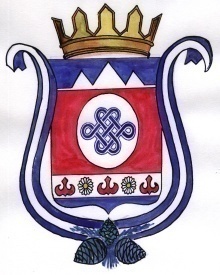 ПОСТАНОВЛЕНИЕ                                                                                  JОП«23» ноября  2022  года  № 44                                              с. ШыргайтаОб утверждении Политики в отношении обработки персональных данных в сельской администрации муниципального образования Шыргайтинское сельское поселениеВ соответствии с пунктом 2 части 1 статьи 18.1 Федерального закона Российской Федерации от 27 июля 2006 № 152-ФЗ «О персональных данных»,ПОСТАНОВЛЯЮ: 1. Утвердить Политику в отношении обработки персональных данных в сельской администрации муниципального образования Шыргайтинское сельское поселение согласно  приложения. 2. Обнародовать настоящее Постановление в соответствии Устава МО Шыргайтинское сельское поселение. 3. Контроль за исполнением настоящего постановления оставляю за собойГлава муниципального образованияШыргайтинское сельское поселение                                           А.Н. МамадаковПриложение к Постановлению Администрации МО Шыргайтинское сельское поселение от «23» ноября 2022 г. № 44ПОЛИТИКАв отношении обработки персональных данных в сельской администрации муниципального образования Шыргайтинское сельское поселение1. Общие положенияПолитика в отношении обработки персональных данных (далее - Политика) направлена на защиту прав и свобод физических лиц, персональные данные которых обрабатывает сельская администрация муниципального образования Шыргайтинское сельское поселение (далее - Оператор).Политика разработана в соответствии с пунктом 2 части 1 статьи 18.1 Федерального закона от 27 июля 2006 № 152-ФЗ «О персональных данных» (далее - ФЗ «О персональных данных»).Политика содержит сведения, подлежащие раскрытию в соответствии с частью 1 статьи 14 ФЗ «О персональных данных», и является общедоступным документом.2. Сведения об оператореОператор ведет свою деятельность по адресу: Республика Алтай, Шебалинский район, село Шыргайту, улица Песчаная, дом 16.Ответственными за организацию обработки персональных данных назначены специалист 1-го разряда сельской администрации МО Шыргайтинское сельское поселение – Баянкина Эйза Танзановна, специалист по похозяйственному учету  сельской администрации МО Шыргайтинское   сельское поселение – Могулчина Сынару Александровна.База данных информации, содержащей персональные данные граждан Российской Федерации, находится по адресу: Республика Алтай, Шебалинский район, село Шыргайту, улица Песчаная, дом 16.3. Сведения об обработке персональных данныхОператор обрабатывает персональные данные на законной и справедливой основе для выполнения возложенных законодательством функций, полномочий и обязанностей, осуществления прав и законных интересов Оператора, работников Оператора и третьих лиц.Оператор получает персональные данные непосредственно у субъектов, персональных данных.Оператор обрабатывает персональные данные автоматизированным и неавтоматизированным способами, с использованием средств вычислительной техники и без использования таких средств.Действия по обработке персональных данных включают сбор, запись, систематизацию, накопление, хранение, уточнение (обновление, изменение), извлечение, использование, передачу (распространение, предоставление, доступ), обезличивание, блокирование, удаление и уничтожение.Базы данных информации, содержащей персональные данные граждан Российской Федерации, находятся на территории Российской Федерации.4. Обработка персональных данных работниковОператор обрабатывает персональные данные работников Оператора в рамках правоотношений, урегулированных Трудовым Кодексом Российской Федерации (далее - ТК РФ), в том числе главой 14 ТК РФ, касающейся защиты персональных данных работников.Оператор обрабатывает персональные данные работников с целью выполнения трудовых договоров, соблюдения норм законодательства Российской Федерации, а также с целью:вести кадровый учёт;вести бухгалтерский учёт;осуществлять функции, полномочия и обязанности, возложенные законодательством Российской Федерации на Оператора, в том числе по предоставлению персональных данных в органы государственной власти, в Пенсионный фонд Российской Федерации, в Фонд социального страхования Российской Федерации, в Федеральный фонд обязательного медицинского страхования, а также в иные государственные органы;соблюдать нормы и требования по охране труда и обеспечения личной безопасности работников сельской администрация муниципального образования Шыргайтинское сельское поселение, сохранности имущества;контролировать количество и качество выполняемой работы;предоставлять льготы и компенсации, предусмотренные законодательством Российской Федерации;организовывать обучение работников сельской администрация муниципального образования Шыргайтинское сельское поселение;публиковать на сайте, во внутренних справочниках, адресных книгах организации.Оператор не принимает решения, затрагивающие интересы работников, основываясь на их персональных данных, полученных электронным образом или исключительно в результате автоматизированной обработки.Оператор защищает персональные данные работников за счет собственных средств в порядке, установленном ТК РФ, ФЗ «О персональных данных» и иными федеральными законами.Оператор знакомит работников и их представителей под роспись с документами, устанавливающими порядок обработки персональных данных работников, а также об их правах и обязанностях в этой области.Оператор разрешает доступ к персональным данным работников только допущенным лицам, которые имеют право получать только те данные, которые необходимы для выполнения их функций.Оператор получает все персональные данные работников у них самих. Если данные работника возможно получить только у третьей стороны, Оператор заранее уведомляет об этом работника и получает его письменное согласие. Оператор сообщает работнику о целях, источниках, способах получения, а также о характере подлежащих получению данных и последствиях отказа работника дать письменное согласие на их получение.Оператор обрабатывает персональные данные работников с их письменного согласия, предоставляемого на срок действия трудового договора.Оператор обрабатывает персональные данные работников в течение срока действия трудового договора. Оператор обрабатывает персональные данные уволенных работников в течение срока, установленного пунктом 5 части 3 статьи 24 части первой Налогового Кодекса Российской Федерации, частью 1 статьи 29 Федерального закона от 6 декабря 2011 № 402-ФЗ «О бухгалтерском учёте» и иными нормативными правовыми актами.Оператор может обрабатывать специальные категории персональных данных работников (сведений о состоянии здоровья, относящихся к вопросу о возможности выполнения ими трудовых функций) на основании пункта 2.3 части 2 статьи 10 ФЗ «О персональных данных».Оператор не обрабатывает биометрические персональные данные работников.Оператор не получает данные о членстве работников в общественных объединениях или их профсоюзной деятельности, за исключением случаев, предусмотренных ТК РФ или иными федеральными законами.Оператор обрабатывает следующие персональные данные работников:фамилия, имя, отчество;тип, серия и номер документа, удостоверяющего личность;дата выдачи документа, удостоверяющего личность, и выдавшем его органе;год рождения;месяц рождения;дата рождения;место рождения;адрес;номер контактного телефона;адрес электронной почты;семейное положение;фотография;образование;трудовой стаж;сведения о воинском учёте;сведения о пребывании за границей;должность;идентификационный номер налогоплательщика;номер страхового свидетельства государственного пенсионного страхования;национальная принадлежность;доходы;табельный номер;данные о социальных льготах;профессия;страховые взносы на ОПС;страховые взносы на ОМС;налоговые вычеты;выход на пенсию.Оператор не сообщает третьей стороне персональные данные работника без его письменного согласия, кроме случаев, когда это необходимо для предупреждения угрозы жизни и здоровью работника, а также в других случаях, предусмотренных ТК РФ, ФЗ «О персональных данных» или иными федеральными законами.Оператор не сообщает персональные данные работника в коммерческих целях без его письменного согласия.Оператор передаёт персональные данные работников их представителям в порядке, установленном ТК РФ, ФЗ «О персональных данных» и иными федеральными законами, и ограничивает эту информацию только теми данными, которые необходимы для выполнения представителями их функций.Оператор предупреждает лиц, получающих персональные данные работника, что эти данные могут быть использованы только в целях, для которых они сообщены, требует от этих лиц подтверждения, что это правило соблюдено.В порядке, установленном законодательством, и в соответствии со статьей 7 ФЗ «О персональных данных» для достижения целей обработки персональных данных и с согласия работников Оператор предоставляет персональные данные работников или поручает их обработку следующим лицам:государственные органы (ПФР, ФНС, ФСС и др.).Работник может получить свободный бесплатный доступ к информации о его персональных данных и об обработке этих данных. Работник может получить копию любой записи, содержащей его персональные данные, за исключением случаев, предусмотренных федеральным законом.Работник может получить доступ к медицинской документации, отражающей состояние его здоровья, с помощью медицинского работника по его выбору.Работник может определить представителя для защиты его персональных данных.Работник может требовать исключить или исправить свои неверные или неполные персональные данные, а также данные, обработанные с нарушением требований ТК РФ, ФЗ «О персональных данных» или иного федерального закона. При отказе Оператора исключить или исправить персональные данные работника он может заявить в письменной форме о своем несогласии и обосновать такое несогласие. Работник может дополнить персональные данные оценочного характера заявлением, выражающим его собственную точку зрения.Работник может требовать известить всех лиц, которым ранее были сообщены его неверные или неполные персональные данные, обо всех произведенных в них исключениях, исправлениях или дополнениях.Работник может обжаловать в суд любые неправомерные действия или бездействие Оператора при обработке и защите его персональных данных.5. Сведения об обеспечении безопасности персональных данныхОператор назначает ответственного за организацию обработки персональных данных для выполнения обязанностей, предусмотренных ФЗ «О персональных данных» и принятыми в соответствии с ним нормативными правовыми актами.Оператор применяет комплекс правовых, организационных и технических мер по обеспечению безопасности персональных данных для обеспечения конфиденциальности персональных данных и их защиты от неправомерных действий:обеспечивает неограниченный доступ к Политике, копия которой размещена по адресу нахождения Оператора, а также может быть размещена на сайте Оператора (при его наличии);во исполнение Политики утверждает и приводит в действие документ «Положение об обработке персональных данных» (далее - Положение) и иные локальные акты;производит ознакомление работников с положениями законодательства о персональных данных, а также с Политикой и Положением;осуществляет допуск работников к персональным данным, обрабатываемым в информационной системе Оператора, а также к их материальным носителям только для выполнения трудовых обязанностей;устанавливает правила доступа к персональным данным, обрабатываемым в информационной системе Оператора, а также обеспечивает регистрацию и учёт всех действий с ними;производит оценку вреда, который может быть причинен субъектам персональных данных в случае нарушения ФЗ «О персональных данных»;производит определение угроз безопасности персональных данных при их обработке в информационной системе Оператора;применяет организационные и технические меры и использует средства защиты информации, необходимые для достижения установленного уровня защищенности персональных данных;осуществляет обнаружение фактов несанкционированного доступа к персональным данным и принимает меры по реагированию, включая восстановление персональных данных, модифицированных или уничтоженных вследствие несанкционированного доступа к ним;производит оценку эффективности принимаемых мер по обеспечению безопасности персональных данных до ввода в эксплуатацию информационной системы Оператора;осуществляет внутренний контроль соответствия обработки персональных данных ФЗ «О персональных данных», принятым в соответствии с ним нормативным правовым актам, требованиям к защите персональных данных, Политике, Положению и иным локальным актам, включающий контроль за принимаемыми мерами по обеспечению безопасности персональных данных и их уровня защищенности при обработке в информационной системе Оператора.6. Права субъектов персональных данныхСубъект персональных данных имеет право:на получение персональных данных, относящихся к данному субъекту, и информации, касающейся их обработки;на уточнение, блокирование или уничтожение его персональных данных в случае, если они являются неполными, устаревшими, неточными, незаконно полученными или не являются необходимыми для заявленной цели обработки;на отзыв данного им согласия на обработку персональных данных;на защиту своих прав и законных интересов, в том числе на возмещение убытков и компенсацию морального вреда в судебном порядке;на обжалование действий или бездействия Оператора в уполномоченный орган по защите прав субъектов персональных данных или в судебном порядке.Для реализации своих прав и законных интересов субъекты персональных данных имеют право обратиться к Оператору либо направить запрос лично или с помощью представителя. Запрос должен содержать сведения, указанные в части 3 статьи 14 ФЗ «О персональных данных».